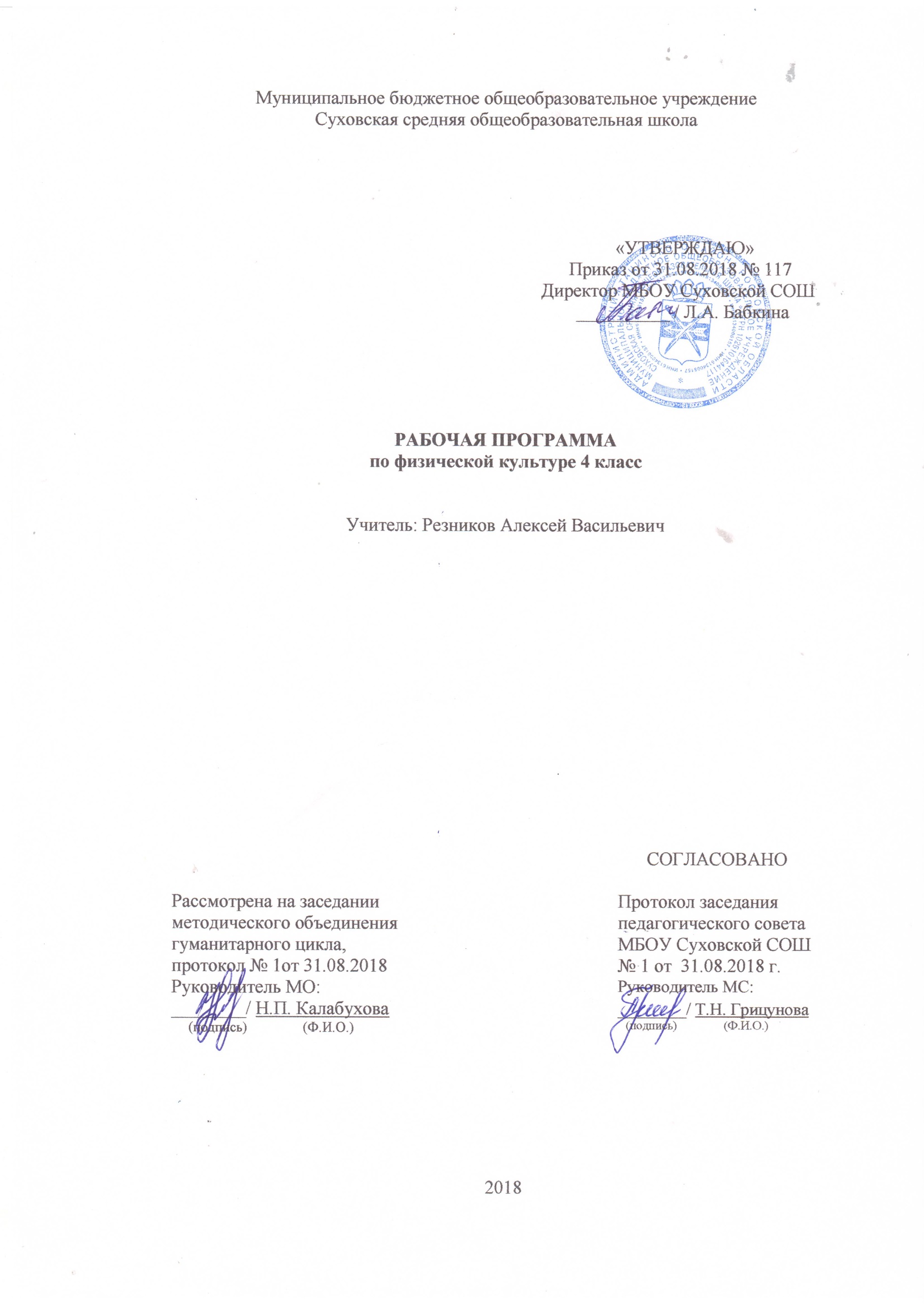 Планируемые результаты изучения учебного предметаЛичностные, метапредметные, предметные результаты освоения курсаВ соответствии с требованиями к результатам освоения основной образовательной программы начального общего образования Федерального государственного образовательного стандарта (приказ Министерства образования и науки РФ от 6 октября 2009 г. № 373) данная рабочая программа для 3 класса направлена на достижение учащимися личностных, метапредметных и предметных результатов по физической культуре.Личностные результаты:формирование чувства гордости за свою Родину, российский народ и историю России, осознание этнической и национальной принадлежности;формирование уважительного отношения к культуре других народов;развитие мотивов учебной деятельности и осознание личностного смысла учения, принятие и освоение социальной роли обучающегося;развитие этических чувств, доброжелательности и эмоционально-нравственной отзывчивости, сочувствия  другим людям;развитие навыков сотрудничества со сверстниками и взрослыми в разных социальных ситуациях, умение не создавать конфликты и находить выходы из спорных ситуаций;развитие самостоятельности и личной ответственности за свои поступки на основе представлений о нравственных нормах, социальной справедливости и свободе;формирование эстетических потребностей, ценностей и чувств;формирование установки на безопасный  и здоровый образ жизни.Метапредметные результаты:	овладение способностью принимать и сохранять цели и задачи учебной деятельности, поиска средств ее осуществления;формирование умений планировать, контролировать и оценивать учебные действия в соответствии с поставленной задачей и условиями ее реализации, определять наиболее эффективные способы достижения результата, общие цели и пути их достижения, договариваться о распределении функций и ролей и осуществлять взаимный контроль в совместной деятельности,   адекватно оценивать собственное поведение и поведение окружающих,  конструктивно разрешать конфликты посредством учета интересов сторон и сотрудничества;овладение начальными сведениями о сущности и особенностях объектов, процессов и явлений действительности в соответствии с содержанием конкретного учебного предмета, базовыми предметными и межпредметными понятиями, отражающими существенные связи и отношения между объектами и процессами.Предметные результаты:формирование первоначальных представлений о значении физической культуры для укрепления здоровья человека (физического, социального и психического), о ее позитивном влиянии на развитие человека (физическое, интеллектуальное, эмоциональное, социальное), о физической культуре и здоровье как факторах успешной учебы и социализации;овладение умением организовывать здоровьесберегающую жизнедеятельность (оздоровительные мероприятия, подвижные игры и т.д.);формирование навыка систематического наблюдения за своим физическим состоянием, величиной физических нагрузок, данными мониторинга здоровья (рост, масса тела и др.), показателями развития основных физических качеств (сила, быстрота, выносливость, координация движений, гибкость).Требования к уровню подготовки обучающихсяВ результате освоения программного материала по физической культуре учащиеся 4 класса должны:знать и иметь представление:о роли и значении занятий физическими упражнениями в подготовке солдат в русской армии;о влиянии современного олимпийского движения на развитие физической культуры и спорта в России, крае. о физической подготовке и ее связи с развитием физических качеств, систем дыхания и кровообращения;о физической нагрузке и способах ее регулирования;о причинах возникновения травм во время занятий физическими упражнениями, профилактике травматизма;уметь:вести дневник самонаблюдения;выполнять простейшие акробатические и гимнастические комбинации;подсчитывать частоту сердечных сокращений при выполнении физических упражнений с разной нагрузкой;выполнять игровые действия в футболе, баскетболе и волейболе, играть по упрощенным правилам;оказывать доврачебную помощь при ссадинах, царапинах, легких ушибах и потертостях;демонстрировать уровень физической подготовленности (см. таблицу)Содержание учебного предмета (102 (99) ч)1. Знания о физической культуре  (6 ч) Организационно-методические требования на уроках физической культуры. Спортивная игра «Футбол». Зарядка. Гимнастика, ее история и значение в жизни человека. Физкультминутка.В результате изучения темы учащиеся научатся:Выполнять организационно- методические требования, которые предъявляются на уроке физкультуры;Выполнять строевые упражнения;Выполнять упражнения для утренней зарядки;Давать ответы на вопросы к рисункам в учебнике.Учащиеся получат возможность научиться:Выполнять  существующие варианты паса мяча ногой;Соблюдать правила спортивной игры «Футбол»;Выполнять футбольные и волейбольные упражнения;Рассказывать историю появления мяча и футбола;Рассказывать, что такое зарядка и физкультминутка;Рассказывать, что такое гимнастика и ее значение в жизни человека;Давать оценку своим  привычкам, связанными с режимом дня,  с помощью тестового задания «Проверь себя»;Анализировать ответы своих сверстников.Составлять индивидуальный режим дня.Отбирать и составлять комплексы упражнений для утренней зарядки и физкультминуток.2. Гимнастика с элементами акробатики (36 ч) Тестирование  наклона вперед из положения стоя. Тестирование подъема туловища из положения лежа за 30 с. Тестирование  подтягиваний  и отжиманий. Тестирование виса на время. Кувырок вперед. Кувырок вперед с разбега и через препятствие. Кувырок назад. Круговая тренировка. Стойка на голове и на руках. Гимнастические упражнения. Висы. Лазанье  по гимнастической стенке и висы. Круговая тренировка. Прыжки в скакалку. Прыжки в скакалку в тройках. Лазанье по канату в два приема. Круговая тренировка. Упражнения на гимнастическом бревне. Упражнения на гимнастических кольцах. Махи на гимнастических кольцах. Круговая тренировка. Вращение обруча. Круговая тренировка. Знакомство с опорным прыжком. Опорный прыжок. Контрольный урок по опорному прыжку. Тестирование виса на время. Тестирование наклона вперед из положения стоя. Тестирование подтягиваний и отжиманий. Тестирование подъема туловища из положения лежа за 30 с.В результате изучения темы учащиеся научатся:Выполнять строевые упражнения;Выполнять наклон вперед из положения сидя и стоя;Выполнять различные варианты висов, вис с завесом одной и двумя ногами;Выполнять кувырок вперед с места, с разбега и через препятствие, кувырок назад;Выполнять стойку на голове, на руках, на лопатках;Выполнять мост;Выполнять упражнения на гимнастическом бревне;Выполнять упражнения на кольцах;Выполнять опорный прыжок;Проходить станции круговой тренировки;Лазать по гимнастической стенке, по канату в два и три приема;Прыгать  в скакалку самостоятельно и в тройках;Крутить обруч;Выполнять разминки на месте, бегом, в движении, с мешочками, гимнастическими палками, с мячами, с набивными мячами, малыми и средними мячами, скакалками, обручами;Подтягиваться, отжиматься.Учащиеся получат возможность научиться:Правилам тестирования наклона вперед из положения стоя;Правилам тестирования подтягивания на низкой перекладине из виса лежа согнувшись;Правилам тестирования виса на время;Выполнять различные упражнения на кольцах бревне;Выполнять различные варианты вращения обруча;Правилам  тестирования подъема туловища из положения лежа за 30 с;Правильно оценивать свое самочувствие и контролировать, как организм справляется с физическими нагрузками;Определять основные показатели физического развития и физических способностей            и выявлять их прирост в течение учебного года;Записывать результаты контрольных упражнений в дневник самоконтроля;Давать оценку своим навыкам самоконтроля с помощью тестового задания «Проверь себя».Осваивать универсальные умения, связанные с выполнением организующих упражнений.Различать и выполнять строевые команды: «Смирно!», «Вольно!», «Шагом марш!», «На месте!», «Равняйсь!», «Стой!».Описывать технику разучиваемых акробатических упражнений.Осваивать технику акробатических упражнений и акробатических комбинаций.Осваивать универсальные умения по взаимодействию в парах и группах при разучивании акробатических упражнений.Выявлять характерные ошибки при выполнении акробатических упражнений;Соблюдать правила техники безопасности при выполнении акробатических упражнений.Проявлять качества силы, координации и выносливости при выполнении акробатических упражнений и комбинаций.Описывать технику гимнастических упражнений на снарядах.Осваивать технику гимнастических упражнений на спортивных снарядах.Осваивать универсальные умения по взаимодействию в парах и группах при разучивании и выполнении гимнастических упражнений.                Выявлять и характеризовать ошибки при выполнении гимнастических упражнений.Соблюдать правила техники безопасности при выполнении гимнастических упражнений. Описывать технику гимнастических упражнений прикладной направленности.3.  Легкая атлетика  (28 ч)Тестирование бега на 30м с высокого старта. Челночный  бег. Тестирование челночного бега 3х10м. Тестирование бега на 60 м с высокого старта. Тестирование метания мешочка на дальность. Техника прыжка с разбега. Прыжок  в длину с разбега на результат. Контрольный урок по прыжкам в длину с разбега. Тестирование метания малого мяча на точность. Тестирование прыжка в длину с места. Полоса препятствий. Усложненная полоса препятствий. Прыжок в высоту с прямого разбега. Прыжок в высоту способом «перешагивания». Броски набивного мяча способами  «от груди»,  «снизу» и «из-за головы». Броски набивного мяча правой и левой рукой. Тестирование прыжка в длину с места. Тестирование метания малого мяча на точность. Беговые упражнения. Тестирование бега на 30 м с высокого старта. Тестирование челночного бега 3х10 м. Тестирование метания мешочка  на дальность. Бег на 1000 м.В результате изучения темы учащиеся научатся:Пробегать 30 и 60м на время;Выполнять челночный бег;Метать мешочек на дальность и мяч на точность;Прыгать в длину с места и с разбега;Прыгать в высоту с прямого разбега, перешагиванием;Проходить полосу препятствий;Бросать набивной мяч способами «из –за головы»,  «от груди», «снизу», правой и левой рукой;Пробегать дистанцию 1000 м, передавать эстафетную палочку.Учащиеся получат возможность научиться:Правилам соревнований в беге, прыжках, метаниях;Описывать технику беговых упражнений;Осваивать технику бега различными способами;Выявлять характерные ошибки в технике выполнения беговых упражнений;Осваивать универсальные умения контролировать величину нагрузки по частоте сердечных сокращений при выполнении беговых упражнений;Осваивать универсальные умения по взаимодействию в парах и группах при разучивании и выполнении беговых упражнений;Соблюдать правила техники безопасности при выполнении беговых упражнений;Описывать технику прыжковых упражнений.Осваивать универсальные умения контролировать величину нагрузки по частоте сердечных сокращений при выполнении прыжковых упражнений;Выявлять характерные ошибки в технике выполнения прыжковых упражнений;Осваивать универсальные умения по взаимодействию в парах и группах при разучивании и выполнении прыжковых упражнений;Проявлять качества силы, быстроты, выносливости и координации при выполнении прыжковых упражнений;Соблюдать правила техники безопасности при выполнении прыжковых упражнений;Описывать технику бросков большого набивного мяча;Осваивать технику бросков большого мяча;Соблюдать правила техники безопасности при выполнении бросков большого набивного мяча;Проявлять качества силы, быстроты и координации при выполнении бросков большого мяча;Описывать технику метания малого мяча;Осваивать технику метания малого мяча;Соблюдать правила техники безопасности при метании малого мяча;Проявлять качества силы, быстроты и координации при метании малого мяча.4. Подвижные и спортивные игры (32 ч)Пас ногами и руками, низом, верхом, через волейбольную сетку, ведение мяча ногами и руками, прием мяча снизу и сверху, удары и броски по воротам, броски и ловля мяча самостоятельно и в парах, броски мяча в баскетбольное кольцо   различными способами, подвижные игры: «Ловишка», «Ловишка на хопах», «Ловишка с мешочком на голове», «Колдунчики», «Салки с домиками», «Салки – дай руку», «Флаг на башне», «Бросай далеко, собирай быстрее», «Собачки», «Собачки ногами», «Командные собачки», «Вышибалы», «Вышибалы с кеглями», «Вышибалы через сетку», «Вышибалы с ранением»,«Перестрелка», «Волк во рву», «Антивышибалы», «Защита стойки», «Капитаны», «Осада города», «Штурм», «Удочка», «Мяч в туннеле», «Парашютисты», «Ловля обезьян с мячом», «Горячая линия», «Будь осторожен», «Игра в мяч с фигурами», «Салки и мяч», «Ловишка с мешочком на голове», «Катание колеса», «Марш с закрытыми глазами», «Пионербол», «Точно в цель», «Борьба за мяч», «Командные хвостики», «Ножной мяч», играть в спортивные игры (футбол, баскетбол, гандбол).В результате изучения темы учащиеся научатся:Давать пас ногами и руками;Выполнять передачи мяча через волейбольную сетку различными способами, вводить мяч из – за боковой;Выполнять броски и ловлю мяча различными способами;Выполнять футбольные упражнения, стойку баскетболиста;Выполнять ведение мяча на месте, в движении, правой и левой рукой;Участвовать в эстафетах;Бросать мяч в баскетбольное кольцо различными способами;Играть в  подвижные игры.Учащиеся получат возможность научиться:Осваивать универсальные умения в самостоятельной организации и проведении подвижных игр;Излагать правила и условия проведения подвижных игр;Осваивать двигательные действия, составляющие содержание подвижных игр;Взаимодействовать в парах и группах при выполнении технических действий в подвижных играх;Моделировать технику выполнения игровых действий в зависимости от изменения условий и двигательных задач;Принимать адекватные решения в условиях игровой деятельности;Осваивать универсальные умения управлять эмоциями в процессе учебной и игровой деятельности;Проявлять быстроту и ловкость во время подвижных игр;Соблюдать дисциплину и правила техники безопасности во время подвижных игр;Описывать разучиваемые технические действия из спортивных игр;Осваивать технические действия из спортивных игр;Моделировать технические  действия в игровой деятельности;Взаимодействовать в парах и группах при выполнении технических действий из спортивных игр;Выявлять ошибки при выполнении технических действий из спортивных игр;Соблюдать дисциплину и  правила техники безопасности в условиях учебной и игровойДеятельности;Осваивать умения выполнять универсальные физические упражнения;Развивать физические качества.Контрольно-измерительные материалыДля проведения входного и итогового контроля используется методическое пособие: Физическая культура. Входные и итоговые проверочные работы. 1-4 классы / Сост. В.Н. Верхлин, К.А. Воронцов. М.: ВАКО, 2011.Для проведения текущего контроля используется Приложение 1 (Тестирования: рекомендации по проведению и результаты) методического пособия:Патрикеев А.Ю. Поурочные разработки по физической культуре. 4 класс. М.: ВАКО, 2013, с. 211.КАЛЕНДАРНО-ТЕМАТИЧЕСКОЕ ПЛАНИРОВАНИЕПРИМЕЧАНИЕ:2 часа физической культуры в 4 классе, приходящиеся на праздничные дни 01.05 и 09.05, провести дополнительно в дни отсутствия учителей-предметников по причине болезни или командировок (при отсутствии замещения).Наименование рабочей программы Аннотация к рабочей программеРабочая программа по предмету «Физическая культура»Класс «4»ФГОС НОО Рабочая программа составлена на основе:- федерального компонента государственного образовательного стандарта начального общего образования по физкультуре;- Комплексной  программы физического воспитания учащихся 1-11 кл. Автор: В.И.Лях, А.А.Зданевич, М.: Просвещение, 2011 г.; - требований Основной образовательной программы НОО МБОУ Суховской СОШ;- положения о рабочей программе МБОУ Суховской СОШРабочая программа по предмету «Физическая культура»Класс «4»ФГОС НОО Учебники: Лях В.И. Физическая культура. 1-4 классы: Учебник для общеобразовательных учреждений: в 3 ч. М.: Просвещение, ОАО «Московские учебники», 2015Рабочая программа по предмету «Физическая культура»Класс «4»ФГОС НОО Количество   часов:  рабочая программа рассчитана на 3   часа  в неделю, общий объем – 101 час в годРабочая программа по предмету «Физическая культура»Класс «4»ФГОС НОО Цели программы:формирование разносторонне  физически развитой личности, способной активно использовать ценности физической культуры для укрепления и длительного сохранения собственного здоровья, оптимизации трудовой деятельности и организации активного отдыхаКонтрольные упражненияУровень физической подготовленностиУровень физической подготовленностиУровень физической подготовленностиУровень физической подготовленностиУровень физической подготовленностиУровень физической подготовленностиКонтрольные упражненияМальчикиМальчикиМальчикиДевочкиДевочкиДевочкиКонтрольные упражнениявысокийсреднийнизкийвысокийсреднийнизкийБег на 30 м5,5 с и меньше5,6-6,0 с6,1 с и больше6,0 с и меньше6,1-6,3 с6,4 с и большеЧелночный бег3х10 м9,0 с и меньше9,1-9,4 с9,5 с и больше9,4 с и меньше9,5-9,9 с	10,0 с и большеБег на 60 м10.3 с и меньше10,4-10,8   10,9 с и больше10.6 с и меньше10,7-11,1  11,2 с и большеБроски мяча в вертикальную цель на точность5-6 попаданий за 6 бросков3-4 попаданий за 6 бросков2 и менее попаданий за 6 бросков5-6 попаданий за 6 бросков3-4 попаданий за 6 бросков2 и менее попаданий за 6 бросковВис на время71 с и больше60-70 с0-59 с71 с и больше60-70 с0-59 сМетание мешочка (мяча) на дальность  Дальше 14 м10-14 мБлиже 10 м  Дальше 14 м10-14 мБлиже 10 мНаклон вперед из положения стоя+ 7 см и болееот 0 до +6 см-+ 7 см и болееот 0 до +6 см-Подтягивание в висе4 раза и более2-3 раза1 раз и менее---Отжимание от пола---30 раз и более20-29 разМенее 20 разПодтягивание на низкой перекладине из виса лежа - --19 раз и более18 – 14 разМенее 14 разПодъем туловища за 30 с21 раз и более16-20 раз15 раз  и менее 21 раз и более16-20 раз15 раз  и менее Прыжок в длину с места 160 см и дальше159 – 145 см144 см и ближе 152  см и дальше151 – 137см136 см и ближе Бег 1000 м5 мин   и меньше5 мин 1 с – 5 мин 30 с5 мин 31 с и больше5 мин 30 с и меньше5 мин 31 с – 6 мин6 мин  1 с и больше№ урокаДатапроведенияДатапроведенияТемаурокаТипурокаРешаемыепроблемыДом.задание№ урокапланфактТемаурокаТипурокаРешаемыепроблемыДом.задание103.09Организационно-методические требования на уроках физической культурыКомбинированный урок Ознакомление с организационно-методическими требованиями, применяемыми на уроках физической культуры, повторение строевых упражнений, разучивание разминки в движении, повторение подвижных игр «Ловишка» и «Колдунчики»Приготовить спортивную форму для улицы205.09Тестирование бега на 30 м с высокого стартаКонтрольный урокРазучивание разминки в движении. Проведение тестирова-ния бега на 30 м с высокого старта и  подвижных игр    «Салки с домиками» и «Салки – дай руку»Выполнить беговые упражнения, предложенные  на с. 95 учебника в рубрике «3-4 классы. Выполни»306.09Челночный бегКомбинированный урокРазучивание беговой разминки,  повторение  техники челночного бега и подвижной игры «Флаг на башне»Повторить технику поворота в челночном беге410.09Тестирование челночного бега на 3х10 м  Контрольный урокПовторение беговой разминки. Проведение  тестирования челночного бега   3х10 м и  подвижной игры «Колдунчики» Повторить технику высокого старта512.09Тестирование бега на 60 м с высокого стартаКонтрольный  урокРазучивание беговой разминки с мешочками, проведение тестирования бега на 60 м с высокого старта, проведение подвижной игры «Бросай далеко, собирай быстрее» Прочитать текст «Метание мяча с 1-3 шагов разбега» на с. 100 учебника613.09Тестирование метания мешочка на дальностьКонтрольный  урокПовторение беговой разминки с мешочками, проведение тестирования метания мешочка на дальность, разучивание метания мешочка на дальность с разбега, повторение подвижной игры «Колдунчики»Узнать историю появления мяча717.09Техника паса в футболеКомбинированный урокРазучивание разминки в движении. Осваивание техники паса в футболе. Повторение подвижной игры «Собачки ногами» Узнать историю появления футбола8-919.0920.09Спортивная игра «Футбол»Комбинированный урокПовторение разминки в  движении, знакомство с историей футбола, совершенствование техники выполнения пасов мяча  ногой.    Повторение спортивной игры «Футбол»Прочитать текст «Прыжок в длину с разбега способом «согнув ноги» на с. 96 учебника1024.09Техника прыжка в длину с разбегаКомбинированный урок Разучивание разминки на месте. Повторение техники прыжка в длину с разбега. Повторение спортивной игры «Футбол»Повторить упражнение на равновесие11-1226.0927.09Прыжок в длину с разбега на результатКомбинированный урокПовторение разминки на месте. Совершенствование техники  прыжка в длину с разбега. Проведение спортивной игры «Футбол»Повторить отжимания от пола1301.10Контрольный урок по прыжкам в длину с разбега  Контрольный урокРазучивание разминки в движении. Проведение контрольных  прыжков в длину с разбега. Разучивание подвижной игры «Командные собачки»Повторить приседания1403.10Контрольный урок по футболуКонтрольный урокПовторение  разминки в движении. Проведение контрольных футбольных упражнений и спортивной игры «Футбол»   Приготовить спортивную форму для зала1504.10Тестирование метания малого мяча на точностьКонтрольный  урокРазучивание разминки с малыми  мячами. Проведение тестирования по метанию малого мяча на точность. Повторение подвижной игры «Вышибалы»Повторить наклоны вперед из положения стоя1608.10Тестирование наклона вперед из положения стояКонтрольный  урокПовторение разминки с малыми мячами. Проведение тестирования наклона вперед из положения стоя. Повторение подвижной игры «Перестрелка»Повторить подъемы туловища из положения лежа1710.10Тестирование подъема туловища из положения лежа за 30 сКонтрольный  урокПовторение разминки, направленной на развитие гибкости, тестирование подъема туловища из положения лежа за 30 с.  Повторение подвижной игры «Перестрелка»Потренироваться запоминать 25-секундный временной отрезок1811.10Тестирование прыжка в длину с местаКонтрольный  урокПроведение разминки, направленной на развитие гибкости,  проведение тестирования прыжка в длину с места.  Повторение подвижной игры «Волк во рву»Повторить отжимания от пола1915.10Тестирование подтягиваний и отжиманийКонтрольный  урокРазучивание разминки с гимнастическими палками, проведение  тестирования подтягиваний и отжиманий. Повторение подвижной игры «Антивышибалы»Повторить  висы на перекладине или гимнастической стенке2017.10Тестирование виса на времяКонтрольный  урокПовторение разминки с гимнастическими палками, проведение тестирования виса на время и подвижной игры «Вышибалы»Подготовить сообщение о каких-нибудь видах спорта с ошибками, чтобы запутать слушателей2118.10Броски и ловля мяча в парахКомбинированный урокРазучивание разминки с мячами. Повторение техники бросков и ловли мяча в парах. Разучивание подвижной игры «Защита стойки»Повторить прямой шпагат2222.10Броски мяча в парах на точностьКомбинированный урокПовторение разминки с мячами. Разучивание бросков мяча в парах на точность. Проведение подвижной игры «Защита стойки»Повторить прямой шпагат2324.10Броски и ловля мяча в парахКомбинированный урокРазучивание  разминки с мячом в парах. Проведение бросков и ловли мяча в парах на точность. Разучивание подвижной игры «Капитаны»Повторить продольные шпагаты правой и левой ногой24 25.10Броски и ловля мяча в парах у стеныКомбинированный урокПовторение разминки с мячами в парах. Разучивание бросков и ловли мяча в парах у стены. Повторение подвижной игры «Капитаны»Бросать различные небольшие предметы (мягкие игрушки) из руки в руку. Подсчитать, сколько падений предмета будет при 20 бросках. Записать результат в дневник с/к, которых должен сохраниться с прошлого года, принести его на следующий урок25 29.10Подвижная игра «Осада города»Комбинированный урокРазучивание разминки с массажными мячами. Повторение   бросков и ловли мяча в парах у стены. Повторение подвижной игры «Осада города»Повторить стойку на одной ноге с закрытыми глазами2607.11Броски и ловля мячаКомбинированный урокПовторение разминки с массажными мячами. Проведение бросков и ловли мяча и подвижной игры «Осада города»Повторить наклоны из положения стоя и сидя2708.11Упражнения с мячомКомбинированный урокРазучивание разминки с мячом. Повторение бросков и ловли мяча и подвижной игры «Штурм»Узнать, какие спортивные игры с ведением мяча существуют2812.11Ведение мячаУрок повторения и закрепления изученного материалаПовторение разминки с мячом, различных вариантов ведения мяча. Повторение подвижной игры «Штурм»Решить, во что играть на следующем уроке29-3014.1115.11Подвижные игрыУрок повторения и закрепления изученного материалаПроведение беговой разминки.    и 2-3  игр, выбранных по желанию учеников Индивидуальные задания  31-3219.1121.11Кувырок впередКомбинированный урокРазучивание разминки на матах, повторение техники   кувырка вперед с места и с трех шагов, проведение подвижной игры «Удочка»Повторть перекаты назад-вперед в группировке3322.11Кувырок вперед с разбега и через препятствиеКомбинированный урокПовторение разминки на матах, совершенствование техники  кувырка вперед как с места, так и с разбега и через препятствие, проведение подвижной игры «Удочка»Прочитать   тексты «Утренняя гимнастика» и «Основные правила выполнения зарядки» на с. 110-111  учебника  3426.11ЗарядкаКомбинированный урокРазучивание  зарядки, совершенствование техники выполнения различных вариантов  кувырка вперед, проведение подвижной игры «Мяч в туннеле»    Рассмотреть иллюстрации и  запомнить комплекс упражнений «Комплекс 1 (без предмета)»  на с. 112-113  учебника  35-3628.1129.11Кувырок назадКомбинированный урокПовторение зарядки и техники выполнения кувырка назад, совершенствование техники выполнения кувырка вперед, повторение подвижной игры «Мяч в туннеле»    Познакомиться со вторым комплексом упражнений (с палкой) на с.113 учебника3703.12Круговая тренировкаКомбинированный урокПовторение зарядки, проведение круговой тренировки и игрового упражнения на внимание  Познакомиться с третьим комплексом упражнений (с мячом) на с.114 учебника. Прочитать текст о том, как составить комплекс самому, на с.115 учебника3805.12Стойка на голове и рукахКомбинированный урокПроведение зарядки с помощью учеников.  Повторение техники выполнения стойки на голове и руках. Проведение подвижной игры «Парашютисты»Повторить правила составления зарядки, придумать упражнения с гимнастическими палками3906.12Гимнастика, ее история и значение в жизни человекаКомбинированный урокЗнакомство с гимнастикой, ее историей и значением в жизни человека, проведение зарядки с гимнастическими палками с помощью учеников,  совершенствование техники выполнения стойки на голове и руках.  Повторение подвижной игры «Парашютисты»Узнать об истории появления гимнастики40-4110.1212.12Гимнастические упражненияКомбинированный урокРазучивание разминки на гимнастических матах с мячом, совершенствование техники выполнения гимнастических упражнений, проведение игрового упражнения на вниманиеПовторить висы и отжимания4213.12ВисыКомбинированный урокПроведение разминки на матах с мячом. Выполнение различных вариантов висов, проведение подвижной игры «Ловля обезьян»      Придумать свои варианты висов4317.12Лазанье  по гимнастической стенке и висыКомбинированный урокРазучивание разминки с гимнастическими палками, повторение техники лазанья   по гимнастической стенке, совершенствование техники виса завесом одной и двумя ногами,, проведение подвижной игры «Ловля обезьян с мячом»      Повторить шпагаты – прямой и продольные4419.12Круговая тренировкаУрок повторения и закрепления изученного материалаПовторение разминки с гимнастическими палками, проведение круговой тренировки и подвижной игры «Удочка»Повторить приседания или прыжки в скакалку4520.12Прыжки в скакалкуКомбинированный урокРазучивание  разминки со скакалками. Повторение техники прыжков  в скакалку. Проведение подвижной игры «Горячая линия»Повторить наклоны из положения стоя4624.12Прыжки в скакалку в тройкахУрок повторения и закрепления изученного материалаПовторение разминки со скакалками. Повторение прыжков  в скакалку в тройках. Проведение  подвижной игры «Горячая линия»Повторить приседания47-4826.1227.12Лазанье по канату в два приемаКомбинированный урокРазучивание разминки со скакалками, лазанья по канату в два приема, повторение лазанья по канату в три приема и прыжков в скакалку в тройках, разучивание подвижной игры «Будь осторожен»Измерить рост, массу, окружность грудной клетки, записать данные в дневник с/к, принести его на следующий урок, чтобы сравнить результаты за несколько лет4914.01Круговая тренировкаКомбинированный урокПовторение разминки со скакалками, проведение круговой тренировки, разучивание подвижной игры «Игра в мяч с фигурами»Выполнить отжимания от пола, записать результат в дневник с/к, принести дневник с/к на следующий урок50-5116.0117.01Упражнения на гимнастическом бревнеКомбинированный урокРазучивание разминки на гимнастических скамейках, проведение упражнений на гимнастическом бревне. Разучивание подвижной игры «Салки и мяч»Выполнить прыжок в высоту с места, записать результат в дневник с/к, принести дневник с/к на следующий урок5221.01Упражнения на гимнастических кольцахУрок повторения и закрепления изученного материалаПовторение разминки на скамейках, упражнений на кольцах  и на гимнастическом бревне,   подвижной игры «Салки и мяч»Выполнить подбрасывание малого мяча и записать результат в дневник с/к, принести дневник с/к на следующий урок5323.01Махи на гимнастических кольцахКомбинированный урокРазучивание разминки с резиновыми кольцами, махов и выкрута на кольцах, повторение подвижной игры «Ловишка с мешочком на голове»Выполнить наклоны из положения стоя и записать результат в дневник с/к (Указывать не сантиметры, как при проведении тестирования, а место, которое смогли достать, - дотянулся руками – до колена, до середины голени, до голени, до пола, положил ладонь на пол), принести дневник с/к на следующий урок54 24.01Круговая тренировкаКомбинированный урокПовторение разминки с резиновыми кольцами, махов и выкрута на гимнастических кольцах, проведение лазанья по наклонной гимнастической скамейке и круговой тренировки, повторение подвижной игры «Ловишка с мешочком на голове»  Повторить отжимания от пола5528.01Вращение  обручаКомбинированный урокРазучивание разминки с обручами. Повторение различных вариантов вращения обруча, разучивание подвижной игры «Катание колеса» Повторить перекаты назад-вперед в группировке и вправо-влево5630.01Круговая тренировкаУрок повторения и закрепления изученного материалаПовторение разминки с обручами, стойки на голове и руках, проведение круговой тренировки, повторение подвижной игры «Катание колеса»Бывать на свежем воздухе, кататься с горы на санках, лыжах, коньках и т.п.57-5831.0104.02Полоса препятствийКомбинированный урокРазучивание разминки в движении. Прохождение полосы препятствий, подготовка к опорному прыжку. Повторение подвижной игры «Удочка»Повторить лазанье по канату, гимнастической стенке или отжимания от пола59-6006.0207.02Усложненная полоса препятствийКомбинированный урокПроведение разминки в движении. Преодоление усложненной полосы препятствий, подготовка к опорному прыжку, порведение подвижной игры «Удочка»Повторить выпрыгивания с двух ног или приседания61-6211.0213.02Прыжок в высоту с прямого разбегаКомбинированный урокРазучивание разминки с гимнастическими скамейками, повторение техники прыжка в высоту с прямого разбега,   проведение подвижной игры «Вышибалы с кеглями»Прочитать текст «Прыжок в высоту способом «перешагивание» на с. 97 учебника  63-6414.0218.02Прыжок в высоту способом «перешагивание»Комбинированный урокПовторение разминки с гимнастическими скамейками и прыжка в высоту с прямого разбега,  проведение прыжков в высоту способом «перешагивание»,   разучивание подвижной игры «Вышибалы с ранением»Прочитать текст «Физкультминутка», познакомиться с первым комплексом на с. 115-116 учебника  6520.02ФизкультминуткаКомбинированный урокЗнакомство с физкультминутками, разучивание разминки с включенными упражнениями из физкультминуток, повторение прыжка в высоту способом «перешагивание» и  подвижной игры «Вышибалы с ранением»Повторить стойку на одной ноге с закрытыми глазами. Попробовать засечь время, сколько получится простоять6621.02Знакомство с опорным прыжком  Комбинированный урокПовторение разминки с включенными упражнениями из физкультминуток, повторение прыжка в высоту спиной вперед, совершенствование  прыжка в высоту способом «перешагивание», знакомство с опорным прыжком, проведение  подвижной игры  «Ловишка на хопах»Познакомиться со вторым комплексом упражнений физкультминутки на с. 117 учебника67-6825.0227.02Опорный прыжокКомбинированный урокРазучивание разминки с включенными упражнениями из физкультминуток, повторение техники опорного прыжка и подвижной игры  «Ловишка на хопах»Повторить выпрыгивания или приседания6928.02Контрольный урок по опорному прыжкуКонтрольный урокПовторение разминки с включенными упражнениями из физкультминуток, совершенствование техники опорного прыжка, проведение подвижной игры по желанию учениковДелать зарядку ежедневно70-7104.0306.03Броски мяча  через волейбольную сеткуКомбинированный урокРазучивание разминки с мячами, повторение техники броска мяча  через волейбольную сетку, проведение подвижной игры «Вышибалы через сетку» Вспомнить правила игры «Пионербол»72-7507.0311.0313.0314.03Подвижная игра «Пионербол»Комбинированный урокПовторение разминки с мячом, совершенствование техники бросков мяча  через волейбольную сетку и ловли мяча, повторение подвижной игры «Пионербол», Повторить отжимания от пола. Запомнить, сколько получится сделать за 30 с  76-77 18.0320.03Упражнения с мячомКомбинированный урокРазучивание разминки с мячом и упражнений с мячами в парах. Повторение подвижной игры «Пионербол»       Повторить шпагаты – прямой и продольные78-7921.0303.04Волейбольные упражненияКомбинированный урокПовторение разминки с мячом, проведение волейбольных упражнений, повторение подвижной игры «Пионербол»Повторить отжимания от пола8004.04Контрольный урок по волейболуКонтрольный урок Разучивание разминки с мячом в движении, контрольная проверка знаний и умений из области волейбола, повторение подвижной игры «Пионербол»Посмотреть иллюстрации метания на с. 102-103 учебника8108.04Броски набивного мяча способами «от груди», «снизу» и «из-за головы»КомбинированныйурокРазучивание разминки с набивным мячом. Повторение техники броска набивного мяча способами «от груди», «снизу»   и «из-за головы». Проведение подвижной игры «Точно в цель»Повторить подъемы туловища из положения лежа на спине за 30 с8210.04Броски набивного мяча правой и левой рукойУрок повторения и закрепления изученного материалаПовторение разминки с набивным мячом. Повторение техники броска набивного мяча правой и левой рукой.    Повторение подвижной игры «Точно в цель»Повторить вис на гимнастической стенке, шведской стенке или перекладине8311.04Тестирование виса на времяКонтрольный урокРазучивание разминки с  гимнастическими палками. Проведение тестирования виса на время. Повторение подвижной игры «Борьба за мяч»Повторить наклоны из положения стоя8415.04Тестирование наклона вперед из положения стоя   Контрольный урокПовторение разминки с  гимнастическими палками и правил спортивной игры «Гандбол», проведение тестирования  наклона вперед из положения стоя Повторить технику прыжка в длину с места или приседания8517.04Тестирование прыжка в длину с местаКонтрольный урокПроведение разминки, направленной на подготовку к прыжкам в длину, проведение тестирования прыжка в длину с места и спортивной игры «Гандбол»Мальчикам повторить подтягивания в висе (по возможности) или отжимания от пола. Девочкам повторить отжимания от пола8618.04Тестирование подтягиваний и отжиманий Контрольный урокРазучивание  разминки, направленной на развитие координации движений, тестирование подтягиваний и отжиманий.   Проведение спортивной игры «Гандбол»Повторить подъемы туловища из положения лежа на спине  87 22.04Тестирование подъема туловища из положения лежа на спине за 30 с.Контрольный урокПовторение разминки, направленной на развитие координации движений, тестирование подъема туловища из положения лежа на спине за 30 с.    Проведение спортивной игры «Гандбол»Повторить подбрасывание и ловлю малого мяча или игрушки из руки в руку8824.04Баскетбольные упражненияКомбинированный урокРазучивание разминки с мячом. Проведение баскетбольных упражнений. Повторение бросков мяча в баскетбольное кольцо. Проведение спортивной игры «Баскетбол»Повторить стойку баскетболиста8925.04Тестирование метания малого мяча на точностьКонтрольный урокПовторение разминки с мячом. Проведение тестирования по метанию малого мяча на точность. Проведение спортивной игрой «Баскетбол»Повторить отжимания от пола90 29.04Спортивная игра «Баскетбол»Комбинированный урокРазучивание разминки в движении с мячом. Совершенствование техники бросков мяча в баскетбольное кольцо. Проведение спортивной игрой «Баскетбол» Подготовить к следующему уроку спортивную форму для улицы9101.05Беговые упражненияКомбинированный урокРазучивание разминки в движении, проведение беговых упражнений и подвижной игры «Командные хвостики»Повторять технику высокого старта9202.05Тестирование бега на 30 м с высокого стартаКонтрольный урокПовторение разминки в движении, тестирование бега на 30 м с высокого старта, разучивание  подвижной игры «Ножной мяч»  Потренироваться касаться кончика носа указательным пальцем правой и левой руки, стоя с закрытыми глазами руки в стороны9306.05Тестирование челночного бега 3х10 мКонтрольный урокРазучивание беговой  разминки, поведение тестирования челночного бега 3х10 м, проведение   подвижной игры «Бросай далеко, собирай быстрее»  Повторить шпагаты – прямой и продольные9408.05Тестирование метания мешоч-ка (мяча) на дальностьКонтрольный урокПовторение беговой  разминки. Проведение тестирования метания мешочка (мяча) на дальность и подвижной игры «Флаг на башне» Повторить наклоны из положения сидя и лежа  9509.05Футбольные упражненияКомбинированный урокРазучивание разминки с мячами,  проведение  футбольных упражнений и спортивной игры «Футбол»Повторить отжимания от пола9613.05Спортивная игра «Футбол» Урок повторения и закрепления изученного материалаПовторение разминки с мячами,  проведение  футбольных упражнений и спортивной игры «Футбол»Повторить выпрыгивания («лягушка») или приседания9715.05Бег на 1000 мКонтрольный урокРазучивание разминки, направленной на подготовку к бегу, проведение бега на 1000 м, повторение спортивной  игры «Футбол»Подумать, в какие спортивные игры можно поиграть на следующем уроке 98-10016.0520.0522.05Спортивные игрыКомбинированный урокРазучивание разминки в движении, проведение 2-3 спортивных игр, выбранных по желанию учеников и эстафеты с передачей эстафетной палочкиПодумать, во что играть на заключительном уроке10123.05Подвижные и спортивные игры  Урок повторения и закрепления изученного материалаПроведение разминки в движении,  подвижных и спортивных  игр, выбранных по желанию учеников, подведение итогов года На каникулах не забывать о физической подготовке – побольше кататься на велосипеде, роликовых коньках, плавать, т.е. вести здоровый и подвижный образ жизниИТОГО: 101 часИТОГО: 101 часИТОГО: 101 часИТОГО: 101 часИТОГО: 101 часИТОГО: 101 часИТОГО: 101 час